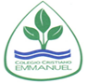 Colegio Cristiano EmmanuelLenguaje y Literatura / 7° Año Básico---------------------------------------------------------- EL PRÍNCIPE FELIZNombre:_________________________________________________       Fecha:______________Instrucciones:A partir de lo leído en este cuento desarrolla las siguientes preguntas. EL AUTORAutorReferencias del autor. EL CUENTO¿En qué año se publicó este cuento?¿En qué lugar vivía el Príncipe Feliz cuando estaba vivo? ¿Cómo era su vida en aquel lugar? ¿Qué le causó tristeza al Príncipe Feliz al observar la ciudad desde el lugar que lo habían puesto como estatua?¿Qué motivó a la Golondrina retrasar su vuelo a Egipto?¿Qué opinas sobre como procede la Golondrina ante la ayuda que el Príncipe Feliz le ruega?Lee la siguiente información y luego responde la pregunta que sigue: “Este cuento presenta una cruda crítica de la vida en Inglaterra a fines del siglo XIX, donde las diferencias sociales eran muy marcadas: la nobleza vivía en sus palacios rodeados de lujo y riquezas mientras el pueblo sufría hambre y frío. esta es la relación que existe entre la revolución industrial y en el Príncipe Feliz. Wilde muestra con crudeza la marginación y la injusticia social en que está sumido el pueblo trabajador (proletariado), recordemos que la industrialización se originó en Inglaterra (donde vivió Wilde la mayor parte de su vida) y luego se extendió por toda Europa. Wilde en toda su obra fue un gran crítico de la sociedad en que vivió, en particular de la aristocracia, de su hipocresía y de las grandes diferencias sociales.Menciona 5 ejemplos de la narración en que se observa claramente la crítica que hace el autor a la sociedad de Inglaterra.Explica si estás de acuerdo o no lo estás con esta afirmación: Este cuento tiene un final feliz. 